  OBECNÍ ÚŘAD JIŘICE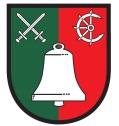    289 22 Jiřice 56, okres Nymburk							                       V Jiřicích dne 25.08.2021Věc: AVE CZ odpadové hospodářství s.r.o. – vyřizování stížností a dotazůObecní úřad obdržel z AVE CZ odpadového hospodářství informaci pro občany, aby se v případě řešení reklamací svozu odpadů obraceli na pana Bayera tel. číslo 606 685 921, e-mail:  (tomas.bayer@ave.cz). 								               Miroslava Mičková								            	starostka